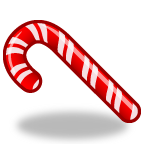 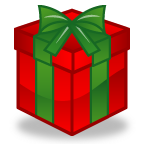 BC Chefs’ AssociationChildren’s Christmas PartySunday, November 30th, 2014                  			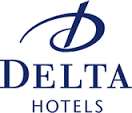 	Delta Burnaby Hotel and Conference Centre	Reception		Brunch		Executive Chef	10:30 a.m.		11:00 a.m.		Keith PearsSign up Sheet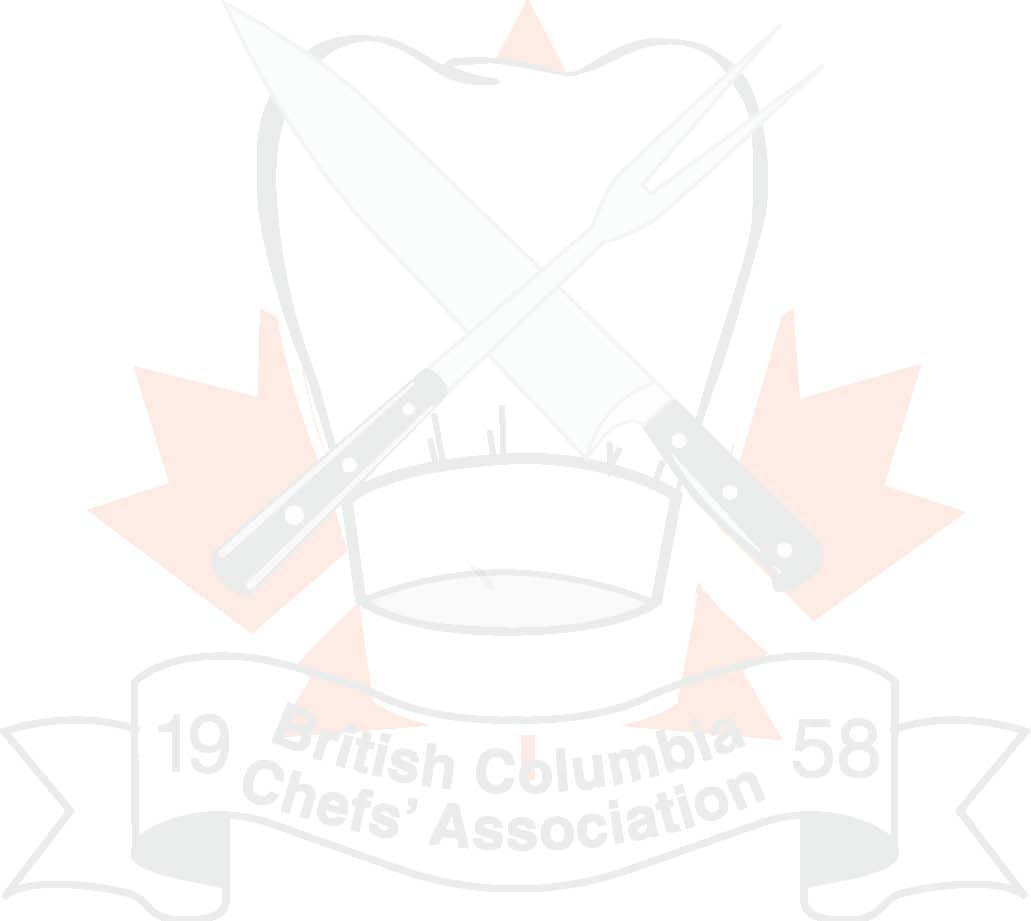               Please R.S.V.P. November 23, 2014        Children’s Names		                                   Age          Gender		     										M/F                                                       Adults Names	$35.00 with reservation, $40.00 at Door, Children under 12 freeREGISTER ONLINE @ 	www.bcchefs.com OR EMAIL Registration to:  edgar@bcchefs.com